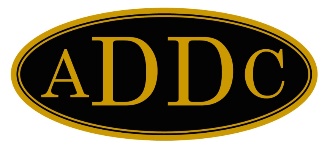 November 2022Hello Central Region Members,November is here! Time to plan your Thanksgiving meal! I sure hope you all have a blessed time with family and friends and making treasured memories too! Congratulations to the new club officers! Don’t forget to ask the past officers for help…they will help guide and mentor you through it.  Also…please send your 2023 Club Officers forms in to Philana Thompson, Barbara Pappas and Val Williams as soon as possible. Thank you to the members that have signed up to serve on the 2023 committee chairs and region representatives! Barbara and Val still have some open positions to fill, so please reach out if you have any questions about serving on one of those committees. Esther Greyeyes and Philana Thompson are working on the AIMEE Contest rules and have a few changes. The due date has been extended and be on the lookout for that email. It will be coming soon! Membership forms will be coming in the middle of this month. Please hand out to your club members to fill out and make changes. Let your members know that they can update their email, address and contact numbers on the website under the Member Corner tab and dropdown arrow to Profile. Again…don’t forget to send a copy of your club transmittal forms to Philana Thompson, Barbara Pappas and Val Williams. Thank you all for all you do for our association! Love, Light & Blessings!Jamie Sabata